Publicado en Valencia el 12/05/2023 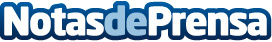 El Dr. Luis Senís, inaugura nueva clínica dental en ValenciaEl Dr. Luis Senís especialista en Cirugía Maxilofacial inaugura su nueva clínica dental en la calle Colón, en pleno centro de ValenciaDatos de contacto:Sergio Sanchis699764763Nota de prensa publicada en: https://www.notasdeprensa.es/el-dr-luis-senis-inaugura-nueva-clinica-dental_1 Categorias: Nacional Medicina Valencia Odontología http://www.notasdeprensa.es